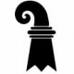 	Justiz– und Sicherheitsdepartement des Kantons Basel-StadtHandelsregisteramtHandelsregisteranmeldung für VereineDomiziländerung und PersonalmutationenDomiziländerung und PersonalmutationenVereinsname und -nummer (z.B. CHE-123.456.789) gemäss HandelsregisterVereinsname und -nummer (z.B. CHE-123.456.789) gemäss HandelsregisterNeue Vereinsadresse innerhalb der bisherigen Sitzgemeinde (Strasse, Hausnummer, Postleitzahl)Bitte beachten: Postfach und fiktive Adresse mit Postumleitung sind unzulässig!Neue Vereinsadresse innerhalb der bisherigen Sitzgemeinde (Strasse, Hausnummer, Postleitzahl)Bitte beachten: Postfach und fiktive Adresse mit Postumleitung sind unzulässig!Geschäftsräumlichkeiten an der neuen VereinsadresseGeschäftsräumlichkeiten an der neuen VereinsadresseVerfügt der Verein an dieser Adresse über Räumlichkeiten, wo ihm Briefsendungen in einen eigenen Briefkasten zugestellt und eigenen Mitarbeitern gegen Empfangsbestätigung persönlich übergeben werden können?[   ] Ja                 [   ] Nein (= c/o-Adresse)Wenn Nein: Wer ist der Domizilgeber, der für den Verein an dieser Adresse Briefsendungen entgegennimmt?(Firma-)Unterschrift des Domizilgebers: ………………..……………………………………………………………………….(oder separate Domizilannahmeerklärung beilegen)Verfügt der Verein an dieser Adresse über Räumlichkeiten, wo ihm Briefsendungen in einen eigenen Briefkasten zugestellt und eigenen Mitarbeitern gegen Empfangsbestätigung persönlich übergeben werden können?[   ] Ja                 [   ] Nein (= c/o-Adresse)Wenn Nein: Wer ist der Domizilgeber, der für den Verein an dieser Adresse Briefsendungen entgegennimmt?(Firma-)Unterschrift des Domizilgebers: ………………..……………………………………………………………………….(oder separate Domizilannahmeerklärung beilegen)Änderungen bei und Löschung von bereits eingetragenen Personen (ggf. weitere Blätter anheften und Nachweise über Änderungen/Löschungen wie Beschlussprotokolle und Rücktrittserklärungen beilegen)Änderungen bei und Löschung von bereits eingetragenen Personen (ggf. weitere Blätter anheften und Nachweise über Änderungen/Löschungen wie Beschlussprotokolle und Rücktrittserklärungen beilegen)Eingetragener FamiliennameEingetragene/r Vorname/nFamilienname neuVorname/n neuHeimatort (bei Ausländern Staatsangehörigkeit) neuWohnort (politische Gemeinde) neu[  ] Ist aus dem Vorstand ausgeschieden und führt keine Unterschrift mehr.[  ] Ist aus dem Vorstand ausgeschieden, führt aber weiter oder neu unten stehende Unterschrift1:[  ] Ist neu Mitglied des Vorstandes mit unten stehender Unterschrift1 und der Funktion: ………………………………….……(z.B. Präsident)[  ] Hat neu die Funktion: …………………………………………………………………………………………………..…(z.B. Präsident, Direktor)[  ] Hat neu unten stehende Zeichnungsberechtigung1.[  ] Führt keine Unterschrift mehr.1Zeichnungsberechtigung oben genannter Person (zutreffendes Feld ankreuzen)?[  ] Einzelunterschrift           [  ] Kollektivunterschrift zu zweien           [  ] Einzelprokura           [  ] Kollektivprokura zu zweien[  ] ohne Zeichnungsberechtigung[  ] Ist aus dem Vorstand ausgeschieden und führt keine Unterschrift mehr.[  ] Ist aus dem Vorstand ausgeschieden, führt aber weiter oder neu unten stehende Unterschrift1:[  ] Ist neu Mitglied des Vorstandes mit unten stehender Unterschrift1 und der Funktion: ………………………………….……(z.B. Präsident)[  ] Hat neu die Funktion: …………………………………………………………………………………………………..…(z.B. Präsident, Direktor)[  ] Hat neu unten stehende Zeichnungsberechtigung1.[  ] Führt keine Unterschrift mehr.1Zeichnungsberechtigung oben genannter Person (zutreffendes Feld ankreuzen)?[  ] Einzelunterschrift           [  ] Kollektivunterschrift zu zweien           [  ] Einzelprokura           [  ] Kollektivprokura zu zweien[  ] ohne ZeichnungsberechtigungEingetragener FamiliennameEingetragener FamiliennameEingetragene/r Vorname/nFamilienname neuFamilienname neuVorname/n neuHeimatort (bei Ausländern Staatsangehörigkeit) neuHeimatort (bei Ausländern Staatsangehörigkeit) neuWohnort (politische Gemeinde) neu[  ] Ist aus dem Vorstand ausgeschieden und führt keine Unterschrift mehr.[  ] Ist aus dem Vorstand ausgeschieden, führt aber weiter oder neu unten stehende Unterschrift1:[  ] Ist neu Mitglied des Vorstandes mit unten stehender Unterschrift1 und der Funktion: ………………………………….……(z.B. Präsident)[  ] Hat neu die Funktion: …………………………………………………………………………………………………..…(z.B. Präsident, Direktor)[  ] Hat neu unten stehende Zeichnungsberechtigung1.[  ] Führt keine Unterschrift mehr.1Zeichnungsberechtigung oben genannter Person (zutreffendes Feld ankreuzen)?[  ] Einzelunterschrift           [  ] Kollektivunterschrift zu zweien           [  ] Einzelprokura           [  ] Kollektivprokura zu zweien[  ] ohne Zeichnungsberechtigung[  ] Ist aus dem Vorstand ausgeschieden und führt keine Unterschrift mehr.[  ] Ist aus dem Vorstand ausgeschieden, führt aber weiter oder neu unten stehende Unterschrift1:[  ] Ist neu Mitglied des Vorstandes mit unten stehender Unterschrift1 und der Funktion: ………………………………….……(z.B. Präsident)[  ] Hat neu die Funktion: …………………………………………………………………………………………………..…(z.B. Präsident, Direktor)[  ] Hat neu unten stehende Zeichnungsberechtigung1.[  ] Führt keine Unterschrift mehr.1Zeichnungsberechtigung oben genannter Person (zutreffendes Feld ankreuzen)?[  ] Einzelunterschrift           [  ] Kollektivunterschrift zu zweien           [  ] Einzelprokura           [  ] Kollektivprokura zu zweien[  ] ohne Zeichnungsberechtigung[  ] Ist aus dem Vorstand ausgeschieden und führt keine Unterschrift mehr.[  ] Ist aus dem Vorstand ausgeschieden, führt aber weiter oder neu unten stehende Unterschrift1:[  ] Ist neu Mitglied des Vorstandes mit unten stehender Unterschrift1 und der Funktion: ………………………………….……(z.B. Präsident)[  ] Hat neu die Funktion: …………………………………………………………………………………………………..…(z.B. Präsident, Direktor)[  ] Hat neu unten stehende Zeichnungsberechtigung1.[  ] Führt keine Unterschrift mehr.1Zeichnungsberechtigung oben genannter Person (zutreffendes Feld ankreuzen)?[  ] Einzelunterschrift           [  ] Kollektivunterschrift zu zweien           [  ] Einzelprokura           [  ] Kollektivprokura zu zweien[  ] ohne ZeichnungsberechtigungEingetragener FamiliennameEingetragener FamiliennameEingetragene/r Vorname/nFamilienname neuFamilienname neuVorname/n neuHeimatort (bei Ausländern Staatsangehörigkeit) neuHeimatort (bei Ausländern Staatsangehörigkeit) neuWohnort (politische Gemeinde) neu[  ] Ist aus dem Vorstand ausgeschieden und führt keine Unterschrift mehr.[  ] Ist aus dem Vorstand ausgeschieden, führt aber weiter oder neu unten stehende Unterschrift1:[  ] Ist neu Mitglied des Vorstandes mit unten stehender Unterschrift1 und der Funktion: ………………………………….……(z.B. Präsident)[  ] Hat neu die Funktion: …………………………………………………………………………………………………..…(z.B. Präsident, Direktor)[  ] Hat neu unten stehende Zeichnungsberechtigung1.[  ] Führt keine Unterschrift mehr.1Zeichnungsberechtigung oben genannter Person (zutreffendes Feld ankreuzen)?[  ] Einzelunterschrift           [  ] Kollektivunterschrift zu zweien           [  ] Einzelprokura           [  ] Kollektivprokura zu zweien[  ] ohne Zeichnungsberechtigung[  ] Ist aus dem Vorstand ausgeschieden und führt keine Unterschrift mehr.[  ] Ist aus dem Vorstand ausgeschieden, führt aber weiter oder neu unten stehende Unterschrift1:[  ] Ist neu Mitglied des Vorstandes mit unten stehender Unterschrift1 und der Funktion: ………………………………….……(z.B. Präsident)[  ] Hat neu die Funktion: …………………………………………………………………………………………………..…(z.B. Präsident, Direktor)[  ] Hat neu unten stehende Zeichnungsberechtigung1.[  ] Führt keine Unterschrift mehr.1Zeichnungsberechtigung oben genannter Person (zutreffendes Feld ankreuzen)?[  ] Einzelunterschrift           [  ] Kollektivunterschrift zu zweien           [  ] Einzelprokura           [  ] Kollektivprokura zu zweien[  ] ohne Zeichnungsberechtigung[  ] Ist aus dem Vorstand ausgeschieden und führt keine Unterschrift mehr.[  ] Ist aus dem Vorstand ausgeschieden, führt aber weiter oder neu unten stehende Unterschrift1:[  ] Ist neu Mitglied des Vorstandes mit unten stehender Unterschrift1 und der Funktion: ………………………………….……(z.B. Präsident)[  ] Hat neu die Funktion: …………………………………………………………………………………………………..…(z.B. Präsident, Direktor)[  ] Hat neu unten stehende Zeichnungsberechtigung1.[  ] Führt keine Unterschrift mehr.1Zeichnungsberechtigung oben genannter Person (zutreffendes Feld ankreuzen)?[  ] Einzelunterschrift           [  ] Kollektivunterschrift zu zweien           [  ] Einzelprokura           [  ] Kollektivprokura zu zweien[  ] ohne ZeichnungsberechtigungNeu einzutragende Personen (ggf. weitere Blätter anheften und die Nachweise über Wahlen, Ernennungen und Wahlannahmen wie GV- oder Vorstandsprotokolle, Wahlannahmeerklärungen etc. beilegen)Neu einzutragende Personen (ggf. weitere Blätter anheften und die Nachweise über Wahlen, Ernennungen und Wahlannahmen wie GV- oder Vorstandsprotokolle, Wahlannahmeerklärungen etc. beilegen)Neu einzutragende Personen (ggf. weitere Blätter anheften und die Nachweise über Wahlen, Ernennungen und Wahlannahmen wie GV- oder Vorstandsprotokolle, Wahlannahmeerklärungen etc. beilegen)FamiliennameFamiliennameVorname/nHeimatort (bei Ausländern Staatsangehörigkeit)Heimatort (bei Ausländern Staatsangehörigkeit)Wohnort (politische Gemeinde)Geburtsdatum (Tag, Monat, Jahr)Geburtsdatum (Tag, Monat, Jahr)[  ] Ist neues Mitglied des Vorstandes mit unten stehender Unterschrift1 und der Funktion: ……………………………….……(z.B. Präsident)[  ] Ist neue/r Zeichnungsberechtigte/r mit unten stehender Unterschrift1 und der Funktion: …………………………….………(z.B. Direktor)1Zeichnungsberechtigung oben genannter Person (zutreffendes Feld ankreuzen)?[  ] Einzelunterschrift           [  ] Kollektivunterschrift zu zweien           [  ] Einzelprokura           [  ] Kollektivprokura zu zweien[  ] ohne Zeichnungsberechtigung[  ] Ist neues Mitglied des Vorstandes mit unten stehender Unterschrift1 und der Funktion: ……………………………….……(z.B. Präsident)[  ] Ist neue/r Zeichnungsberechtigte/r mit unten stehender Unterschrift1 und der Funktion: …………………………….………(z.B. Direktor)1Zeichnungsberechtigung oben genannter Person (zutreffendes Feld ankreuzen)?[  ] Einzelunterschrift           [  ] Kollektivunterschrift zu zweien           [  ] Einzelprokura           [  ] Kollektivprokura zu zweien[  ] ohne Zeichnungsberechtigung[  ] Ist neues Mitglied des Vorstandes mit unten stehender Unterschrift1 und der Funktion: ……………………………….……(z.B. Präsident)[  ] Ist neue/r Zeichnungsberechtigte/r mit unten stehender Unterschrift1 und der Funktion: …………………………….………(z.B. Direktor)1Zeichnungsberechtigung oben genannter Person (zutreffendes Feld ankreuzen)?[  ] Einzelunterschrift           [  ] Kollektivunterschrift zu zweien           [  ] Einzelprokura           [  ] Kollektivprokura zu zweien[  ] ohne ZeichnungsberechtigungFamiliennameFamiliennameVorname/nHeimatort (bei Ausländern Staatsangehörigkeit)Heimatort (bei Ausländern Staatsangehörigkeit)Wohnort (politische Gemeinde)Geburtsdatum (Tag, Monat, Jahr)Geburtsdatum (Tag, Monat, Jahr)[  ] Ist neues Mitglied des Vorstandes mit unten stehender Unterschrift1 und der Funktion: ……………………………….……(z.B. Präsident)[  ] Ist neue/r Zeichnungsberechtigte/r mit unten stehender Unterschrift1 und der Funktion: …………………………….………(z.B. Direktor)1Zeichnungsberechtigung oben genannter Person (zutreffendes Feld ankreuzen)?[  ] Einzelunterschrift           [  ] Kollektivunterschrift zu zweien           [  ] Einzelprokura           [  ] Kollektivprokura zu zweien[  ] ohne Zeichnungsberechtigung[  ] Ist neues Mitglied des Vorstandes mit unten stehender Unterschrift1 und der Funktion: ……………………………….……(z.B. Präsident)[  ] Ist neue/r Zeichnungsberechtigte/r mit unten stehender Unterschrift1 und der Funktion: …………………………….………(z.B. Direktor)1Zeichnungsberechtigung oben genannter Person (zutreffendes Feld ankreuzen)?[  ] Einzelunterschrift           [  ] Kollektivunterschrift zu zweien           [  ] Einzelprokura           [  ] Kollektivprokura zu zweien[  ] ohne Zeichnungsberechtigung[  ] Ist neues Mitglied des Vorstandes mit unten stehender Unterschrift1 und der Funktion: ……………………………….……(z.B. Präsident)[  ] Ist neue/r Zeichnungsberechtigte/r mit unten stehender Unterschrift1 und der Funktion: …………………………….………(z.B. Direktor)1Zeichnungsberechtigung oben genannter Person (zutreffendes Feld ankreuzen)?[  ] Einzelunterschrift           [  ] Kollektivunterschrift zu zweien           [  ] Einzelprokura           [  ] Kollektivprokura zu zweien[  ] ohne ZeichnungsberechtigungBestellung von beglaubigten Handelsregisterauszügen zu je CHF 50 plus Porto (bitte Anzahl angeben):Bestellung von beglaubigten Handelsregisterauszügen zu je CHF 50 plus Porto (bitte Anzahl angeben):Bestellung von beglaubigten Handelsregisterauszügen zu je CHF 50 plus Porto (bitte Anzahl angeben):beglaubigte Handelsregisterauszüge nach Publikation im Schweizerischen Handelsamtsblatt (=Versand 3 Arbeitstage nach Geschäftserledigung/Tagesregistereintrag, dafür mit Rechtswirksamkeit aller Handelsregistereinträge)beglaubigte Handelsregisterauszüge vor Publikation im Schweizerischen Handelsamtsblatt (=Versand 1 Arbeitstag nach Geschäftserledigung/Tagesregistereintrag, dafür ohne Rechtswirksamkeit aller Handelsregistereinträge)beglaubigte Handelsregisterauszüge nach Publikation im Schweizerischen Handelsamtsblatt (=Versand 3 Arbeitstage nach Geschäftserledigung/Tagesregistereintrag, dafür mit Rechtswirksamkeit aller Handelsregistereinträge)beglaubigte Handelsregisterauszüge vor Publikation im Schweizerischen Handelsamtsblatt (=Versand 1 Arbeitstag nach Geschäftserledigung/Tagesregistereintrag, dafür ohne Rechtswirksamkeit aller Handelsregistereinträge)Liefer- und Gebührenadresse (sofern abweichend von Vereinsadresse)Liefer- und Gebührenadresse (sofern abweichend von Vereinsadresse)Liefer- und Gebührenadresse (sofern abweichend von Vereinsadresse)Kontaktadresse (sofern abweichend von Vereinsadresse) und Kontakttelefonnummer oder MailadresseKontaktadresse (sofern abweichend von Vereinsadresse) und Kontakttelefonnummer oder MailadresseKontaktadresse (sofern abweichend von Vereinsadresse) und Kontakttelefonnummer oder MailadresseUnterschrift(en) einer oder mehrerer für diesen Verein zeichnungsberechtigten Person(en) gemäss ihrer Zeichnungsberechtigung oder einer bevollmächtigten Drittperson gemäss beizulegender Anmeldevollmacht:Unterschrift(en) einer oder mehrerer für diesen Verein zeichnungsberechtigten Person(en) gemäss ihrer Zeichnungsberechtigung oder einer bevollmächtigten Drittperson gemäss beizulegender Anmeldevollmacht:Unterschrift(en) einer oder mehrerer für diesen Verein zeichnungsberechtigten Person(en) gemäss ihrer Zeichnungsberechtigung oder einer bevollmächtigten Drittperson gemäss beizulegender Anmeldevollmacht:Vor- und Familienname: 	
Vor- und Familienname: 	
Unterschrift:........................................................................................................................................................Unterschriftenmuster neu gewählter Mitglieder des Vorstandes mit Zeichnungsberechtigung und anderer neu ernannter Zeichnungsberechtigten (ggf. weitere Blätter anheften)Unterschriftenmuster neu gewählter Mitglieder des Vorstandes mit Zeichnungsberechtigung und anderer neu ernannter Zeichnungsberechtigten (ggf. weitere Blätter anheften)Vor- und Familienname:Unterschrift:................................................................................................................................................................................................................................................................................................................................................................................................................................................................................................................................................................................................................................Bitte beachten: Die Unterschriften der neuen Zeichnungsberechtigten sind bei einer beliebigen öffentlichen Urkundsperson oder am Schalter des Handelsregisteramtes beglaubigen zu lassen. Die Unterschriftenbeglaubigung sollte folgende Personenangaben enthalten: Familienname, ggf. Ledigname, alle Vornamen in der richtigen Reihenfolge, Geburtsdatum, Geschlecht und Heimatort bzw. - bei Ausländern - Staatsangehörigkeit. Enthält die Unterschriftenbeglaubigung nicht alle vorgenannten Personenangaben, dann muss zusätzlich eine - lesbare - Kopie eines/r gültigen Passes, Identitätskarte oder schweizerischen Ausländerausweises eingereicht werden. Im Ausland vorgenommene Beglaubigungen bedürfen je nach Land einer Apostille oder Superlegalisation.Bitte beachten: Die Unterschriften der neuen Zeichnungsberechtigten sind bei einer beliebigen öffentlichen Urkundsperson oder am Schalter des Handelsregisteramtes beglaubigen zu lassen. Die Unterschriftenbeglaubigung sollte folgende Personenangaben enthalten: Familienname, ggf. Ledigname, alle Vornamen in der richtigen Reihenfolge, Geburtsdatum, Geschlecht und Heimatort bzw. - bei Ausländern - Staatsangehörigkeit. Enthält die Unterschriftenbeglaubigung nicht alle vorgenannten Personenangaben, dann muss zusätzlich eine - lesbare - Kopie eines/r gültigen Passes, Identitätskarte oder schweizerischen Ausländerausweises eingereicht werden. Im Ausland vorgenommene Beglaubigungen bedürfen je nach Land einer Apostille oder Superlegalisation.